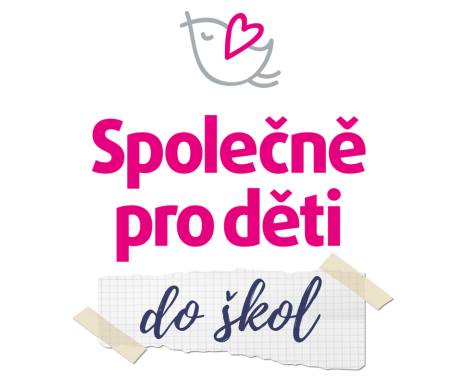 PŘIHLÁŠKA DO PROGRAMU SPOLEČNĚ PRO DĚTI DO ŠKOLNÁZEV ŠKOLYADRESA ŠKOLYULICEOBEC PSČJMÉNO A PŘÍJMENÍ ŘEDITELE/KY ŠKOLYJMÉNO A PŘÍJMENÍ KOORDINÁTORA/KY TELEFONPOZNÁMKAPODPISPřihlášku do programu SPOLEČNĚ PRO DĚTI DO ŠKOL můžete odeslat/donést na adresu:
Společně pro děti o.p.s.
Třída Svobody 1194/12
(recepce Banky CREDITAS)
779 00
Olomouc



DATUM	……………………………………..	                                         PODPIS ………………………………………….
Eva Sklenářová,
ředitelka nadace
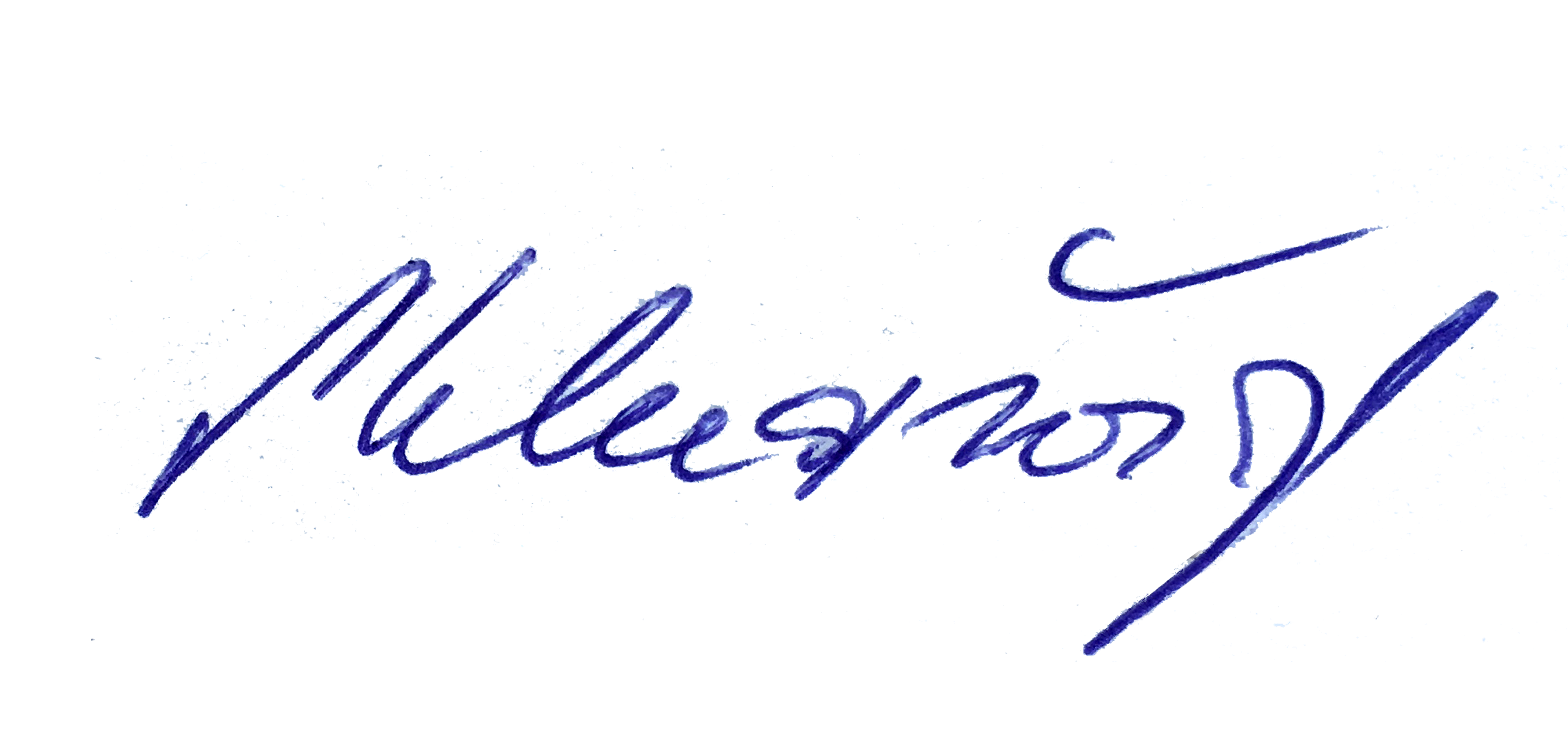 